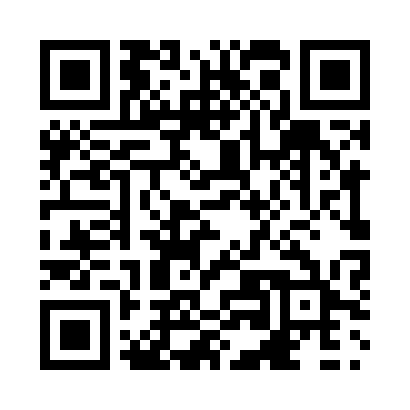 Prayer times for Quispamsis, New Brunswick, CanadaMon 1 Jul 2024 - Wed 31 Jul 2024High Latitude Method: Angle Based RulePrayer Calculation Method: Islamic Society of North AmericaAsar Calculation Method: HanafiPrayer times provided by https://www.salahtimes.comDateDayFajrSunriseDhuhrAsrMaghribIsha1Mon3:425:391:286:519:1611:132Tue3:435:401:286:519:1611:133Wed3:445:411:286:519:1511:124Thu3:455:411:286:509:1511:115Fri3:465:421:286:509:1511:106Sat3:475:431:296:509:1411:107Sun3:485:441:296:509:1411:098Mon3:505:441:296:509:1311:089Tue3:515:451:296:509:1311:0710Wed3:525:461:296:499:1211:0611Thu3:545:471:296:499:1211:0412Fri3:555:481:296:499:1111:0313Sat3:565:481:306:499:1011:0214Sun3:585:491:306:489:1011:0115Mon3:595:501:306:489:0910:5916Tue4:015:511:306:489:0810:5817Wed4:025:521:306:479:0710:5718Thu4:045:531:306:479:0610:5519Fri4:065:541:306:469:0510:5420Sat4:075:551:306:469:0510:5221Sun4:095:561:306:459:0410:5122Mon4:105:571:306:459:0310:4923Tue4:125:581:306:449:0210:4724Wed4:145:591:306:439:0110:4625Thu4:166:011:306:438:5910:4426Fri4:176:021:306:428:5810:4227Sat4:196:031:306:428:5710:4128Sun4:216:041:306:418:5610:3929Mon4:226:051:306:408:5510:3730Tue4:246:061:306:398:5410:3531Wed4:266:071:306:398:5210:33